Подготовка 
выпускников к ЦТ: 
решение некоторых 
геометрических задачАвтор: заведующий кафедройгеометрии и математического анализаМихаил Николаевич ПодоксёновРавнобедренные треугольникиВспомним, как доказывается следующее утверждение: «Точка пересечения медиан делит медиану в отношении 2:1, считая от вершины».Рассмотрим  ACB.  BE=EC    DF=FC=x. При этом,  AD=DC   AD=2x. А теперь рассмотрим  CAE. =2     =2.Равнобедренные треугольникиРассмотрим теперь более общую задачу. Отрезок  AE  делит медиану  BD  в отношении  k:1. В каком отношении точка  E  делит сторону  BC? На данном рисунке  k=3. Проведём отрезки, параллельные к  AE, которые делят  BO  на  k равных частей и ещё  DF.Рассмотрим  CBD:  ==k. Рассмотрим  BCA:  AD=DC     EF=FC. Итак, на отрезке  BE  мы имеем  k  равных отрезка, а на отрезке  EC  два таких же отрезка  =.На данном чертеже  BO:OD=3:1    BO:OD=3:2.Отметим ещё, что если стороны подобных треугольников соотносятся с коэффициентом  k, то их площади соотносятся с коэффициентом  k2.Равнобедренные треугольникиПример 1.  В равнобедренном треугольнике ABC  через вершины  C и  B  основания проведены к боковым сторонам отрезки  CD  и  BE, которые пересекаются в точке  N, лежащей на высоте  AP. Точка  делит высоту в отношении  3:1, считая от вершины. Найдите площадь трапеции  CEBD, если площадь  ABC  равна 100.Решение:  Как мы уже выяснили, точка  E делит отрезок  AC  в отношении 3:2.  Т.е. AE=AC. Следовательно,  ADE  подобен  ABC  с коэффициентом  0,6. Значит  SADE = 0,36·SABC = 36	.SCEBD = SABC  – SADE = 64.Ответ: 64 см.Задачи на трапециюДиагонали трапеции разбивают трапецию на 4 треугольника. Треугольники  AOD  и  BOC  подобны с коэффициентом  . Пусть их площади равны  S1  и  S2. Треугольники  AOB  и  COD  имеют равную площадь  S. 
Оказывается, что  S=.Пусть  h1  и  h2 – высоты треугольников  AOD  и  BOC. Тогда  S=b·h1=a·h2.Действительно,  SACD=a·(h1+h2),  SAOD=a·h1,S=SACD– SAOD=a·(h1+h2)– a·h1.Задачи на трапециюПример 2.  Основания трапеции  AD=6, BC=3, O – точка пересечения диагоналей. Площадь треугольника  COD  равна  6. Найти высоту трапеции.Решение:  AOD  BOC  с коэффициентом  =2. Поэтому  S1:S2=4, т.е.  S1=4S2.S=    6=    36=4S22S2=3  и  S2=3·h2       h2=2.А из подобия треугольников следует, что  h1=4.  h=h1+h2=6.Ответ: 3.Задачи на трапециюAOB=90                                                                                          hc=                                             Свойства четырёхугольника, описанного вокруг окружности: a+c=b+d. Для трапеции это означает, что сумма боковых сторон равна сумме оснований. Полупериметр равен сумме двух противоположных сторон:  p=a+c=b+d.Задачи на трапециюS=p·r,  p – полупериметр, p= , r – радиус вписанной окружности. Для трапеции, описанной вокруг окружности  p  равен сумме боковых сторон, либо сумме оснований.Пример 3.  Радиус окружности, вписанной в равнобокую трапецию равен  6, а боковая сторона делится точкой касания в отношении 1:4, считая от верхнего основания. Найти площадь трапеции. Решение.4x·x=62, 4x2=362, x=3, AB=5x=15, p=2AB=30,S=p·r=30·6=180 ед2.                                                                    Задачи на смешанные фигурыЕсли многогранник вписан в шар, то окружность, описанная вокруг каждой его грани, принадлежит сфере.Перпендикуляр, проходящий через центр окружности, к плоскости грани проходит также и через центр сферы.Задачи на смешанные фигурыПример 4.  В основании пирамиды лежит равносторонний треугольник со стороной  6. Одна из боковых граней представляет собой такой же треугольник и она перпендикулярна плоскости основания. Найдите радиус описанного около пирамиды шара.Решение:  Пусть  O – центр шара,  O1 и  O2 – центры окружностей, описанных вокруг основания и вокруг перпендикулярной основанию грани. Тогда отрезки  OO1 и  OO2 перпендикулярны плоскостям, в которых лежат соответствующие треугольники. Поскольку треугольники лежат в перпендикулярных плоскостях, то и эти отрезки перпендикулярны друг другу.Точки  O1 и  O2 – это точки пересечения медиан. Поэтому  СO1=CE.Задачи на смешанные фигурыCE=AC·sin60=6· =3=9. СO1=·9=6.OO1=O1E=CE=3.Теперь из прямоугольного COO1R=OC====25.Ответ: 25.Задачи на смешанные фигурыПример 5.  Из точки  N  на поверхности шара проведены три равные хорды под углом 60 друг к другу. Найдите их длину, Если радиус шара равен  2.Решение:  Очевидно, что соединив концы хорд, мы получим правильный тетраэдр.               Пусть  O – центр шара, O1 – центр основания. Рассмотрим сечениешара плоскостью, проходящей через  A, O1, N.ANS  прямоугольный. Пусть  AN=x, тогда AM=x,  AO1=AM=x. Тогда по теореме ПифагораЗадачи на смешанные фигурыNO1===x=x .По свойству высоты в прямоугольном треугольнике AO12=NO1·SO1           x2=x·SO1.SO1=x=x.    SO1+ NO1=2R        x +x=4       x=8.Ответ: 8.Задачи на призмуПример 6.  В правильной треугольной призме проведено сечение, проходящее через сторону нижнего основания и противоположную вершину верхнего основания. Найдите площадь сечения, если сторона основания призмы равна 14, а плоскость сечения образует с плоскостью основания угол, равный 30.1) 98;  2) 196;   3) 98;   4) 196;   5) .Решение:  Sосн=a2·sin60==49.=cos30    Sсеч==49:=98.Ответ: Правильный ответ 3).Задачи на пирамидуЕсли все боковые грани образуют с плоскостью основания равные углы  , то 1)  высота падает в центр окружности, вписанной в основание;2)  все апофемы равны;3)  =cos;4)  Sбок=p·l, где p – полупериметр 
основания, l – апофема.Задачи на пирамидуПример 7.  В основании пирамиды лежит прямоугольный треугольник с гипотенузой  c=12  и острым углом  =60. Каждая из боковых граней наклонена к плоскости основания под углом  =arccos. Найдите площадь боковой поверхности пирамиды.Решение:  A=60    B=30    AC==6.SABC=AB·AC·sin=·12·6·=18.=cos=      Sбок==18:=54.Ответ: 54.Задачи на призмуПример 8.  Рёбра  AB, AC, BB1  треугольной призмы  ABCA1B1C1  попарно перпендикулярны и равны по 8. Найдите площадь сечения призмы плоскостью, проходящей через середины рёбер  AB, BB1, B1C1.Решение: Процесс построения сечения показан на чертеже. Из FBE  находим  FE=8. Далее можно догадаться, что данная пирамида – это половина куба. Если мы совместим две половинки, то сечением будет правильный шестиугольник.Задачи на призмуПоэтому его площадь проще найти, разбив его на 6 правильных треугольников. Значит, площадь исходного сечения равна площади трёх таких треугольников: S=3··8·8·sin60=96·=48.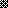 